Cele – Przewidywane osiągnięcia dzieci
-rozpoznaje głosy zwierząt-dostrzega różnice i podobieństwa (karta pracy)-wykonuje ćwiczenia grafomotoryczne  (karta pracy)-wykonuje proste ćwiczenia ortofoniczne-opowiada na podstawie ilustracji-rozpoznaje i nazywa zwierzęta hodowlane na wsi, 
-dzieli wyrazy na sylaby, rozpoznaje 1 głoskę wyrazu-koloruje i wycina według wzoru-potrafi wskazać zbiory równoliczne   i różnoliczne
-porządkuje zbiory według  liczby elementów
- naśladuje głosy zwierząt hodowlanych
-wycina sylwety zwierząt
-wykonuje prace przestrzenne 
-słucha uważnie muzyki, śpiewa
-przelicza elementy zbioru w zakresie 10 – 5 latki / 6 – 4 latki
-porównuje liczebność zbiorów
-słucha ze zrozumieniem 
-rozpoznaje i nazywa ptactwo domowe
-rozwiązuje zagadki słowno-obrazkowe
-gra na dzwonkachGospodarstwo Próba wypowiedzenia się na temat ilustracji. Dziecko opowiada co to jest gospodarstwo domowe? Kto tam pracuje? Jakie zwierzęta można tam spotkać?

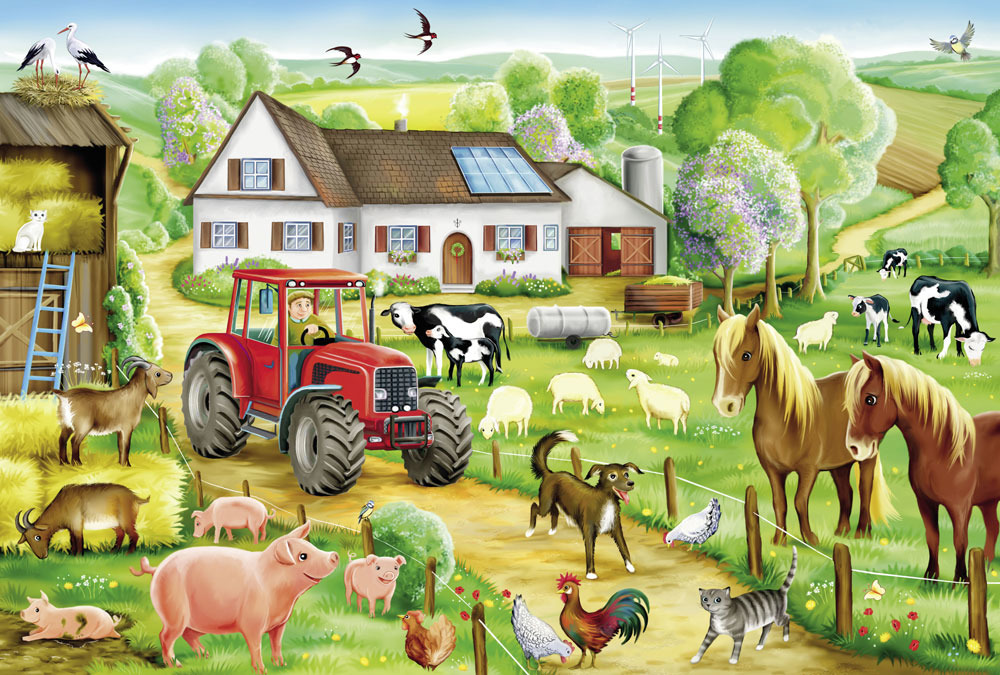 „Znaczenie zwierząt w życiu człowieka” – dobieranie obrazków. 
Potrzeba obrazki przedstawiające: mleko, sweter, ser, pierze, mięso, masło, jajko, itp. Dzieci dobierają odpowiednie obrazki do zwierząt. Wypowiedzi dzieci na temat roli zwierząt hodowlanych w życiu człowieka. Omawiamy z dziećmi pochodzenie produktów. 

http://przedszkolnepomysly.blogspot.com/2018/04/wies-plansze-dydaktyczne.html
W podanym linku dostępne są 2 plansze z produktami spożywczymi pochodzenia zwierzęcego, zwierzęta oraz dla chętnych maszyny rolnicze. 

„Zgadnij, jakie to zwierzę? – podział wyrazów na sylaby, bądź głoski jeżeli dziecko potrafi. Rodzic mówi sylabami/ głoskami nazwę zwierzątka, a dziecko odgaduje. I odwrotnie. „Na wiejskim podwórku” – 
masażyk z wykorzystaniem wiersza. 
„Biegną konie do zagrody 	uderzamy otwartymi dłońmi po plecach 
A kaczuszki hop do wody 	uderzamy piąstkami od góry pleców do dołu 
Kurki ziarna wydziobują 	palcami wskazującymi chodzimy po całych plecach 
Pieski szczekają	 		delikatnie szczypiemy 
i domu pilnują.” 		masujemy po całych plecach.
„Zwierzęta na wsi”- układanie obrazka z 10 elementów. 
Dzieci otrzymują kopertę z pociętym obrazkiem (może być wydrukowany, bądź można ułożyć puzzle jeśli mają Państwo o takiej tematyce w domu). Układają w całość. Po wykonaniu zadania, każdy mówi jakie ułożyło zwierzę oraz omawia jego cechy charakterystyczne, wygląd. 
--------------------------------------------------------------------------------------------------------------------------------------

„Zwierzęta w gospodarstwie” – kolorowanie i wycinanie sylwet zwierząt. 
Dzieci otrzymują kartki z sylwetami zwierząt(kolorowanki): 
2 koguty, 2 kury, 2 świnie, 2 kaczki, 2 krowy, 2 konie, kolorują je i wycinają. Wkładają do koperty/ pudełka, ponieważ będą potrzebne do kolejnych zadań. „Rozmowy zwierząt” – słuchanie wiersza Anny Surowiec. 
Dzieci słuchają wiersz i mają za zadanie zapamiętać jak najwięcej zwierząt występujących w wierszu. 

„W gospodarstwie juz od rana 
rzecz się dzieje niesłychana. 
Obudziły się zwierzęta 
i dyskusja rozpoczęta. 

Kukuryku! Kukuryku! 
Kto tak pieje przy kurniku? 
A to kogut: kukuryku! 
Woła kury do kurnika. 

Ko, ko, ko, ko, ko, ko, a to kto? 
To jest kura - złotopióra. 
Grzebie w ziemi pazurkami 
szuka miejsca z robaczkami. 

Kwi, kwi, kwi, kwiczy świnka, 
co różowy ryjek ma, 
kwi, kwi, kwi, cha, cha, cha. 
Kto tak czysty jest jak ja? 

Na to kaczka kwacze tak: 
kwa, kwa, kwa, kwa, kwa, kwak 
idź do rzeki umyj ryjek 
będziesz ładna tak, tak, tak. 

Usłyszała to też krowa, zaryczała: 
muuu, muuu, muuu. 
Słuszne rady dajesz tu, 
wiec się umyj świnko już. 

Konik zarżał i ha, ha, ha. 
Tak skończyła się historia ta. 

(Dzieci wymieniają zwierzęta występujące w wierszu. )


„Zapamiętaj i ułóż” – zabawa dydaktyczna. (ćwiczymy pamięć)
Dzieci siedzą na dywanie, bądź przy stoliku- przed dziećmi leżą zwierzęta (przygotowane wcześniej). Rodzic mówi ciąg 4-5 zwierząt, a dzieci mają zapamiętać i ułożyć je w wymienionej kolejności. Np. Kura, kura, kaczka, kogut, itp.

„Rozmowy zwierząt” – przeliczanie i ćwiczenia ortofoniczne na podstawie wiersza. 
Rodzic ponownie czyta wiersz, a dzieci układają zwierzęta według kolejności ich występowania w wierszu. Przeliczanie za pomocą liczebników porządkowych- ćwiczenie matematyczne. Naśladowanie głosu zwierząt – ćwiczenie ortofoniczne. 
„Zbiory zwierząt” - porównywanie tworzonych zbiorów. 
Dziecko otrzymuje 2 szarfy (bądź pudełka, szalik, itp.) w różnych kolorach oraz sylwety przeróżnych zwierząt. Mogą być wydrukowane, bądź figurki jeżeli ktoś ma. 

Dzieci tworzą 2 zbiory (dzielą zwierzęta): „Podziel zwierzęta na…”
małe i duże
ptaki i ssaki, 
mające dwie nogi i cztery nogi, itd. 

Dzieci przeliczają i określają liczebność zbiorów. Wyrażają ich treść za pomocą języka matematycznego. 

Stosują zwroty: więcej, mnie, tyle samo. Pamiętajmy, by dzieci wypowiadały się pełnym zdaniem. 

„Tyle samo” – tworzenie zbiorów równolicznych. 
Dzieci maja za zadanie utworzyć dwa zbiory równoliczne. Dzieci omawiają utworzone zbiory.
 „Więcej - mniej” – porównywanie zbiorów różnolicznych z różnicą o 1, bądź więcej. Dzieci mają za zadanie utworzyć jeden zbiór o dowolnej liczbie elementów, a drugi o jeden element większy, a następnie mniejszy. Dzieci samodzielnie wybierają zwierzęta. Przeliczają ilości zwierząt w dwóch zbiorach. 
Zagadka: 

Na farmie, zamiast budzika, rankiem słyszysz … (kogucika) 
Dziecko dzieli wyraz KOGUT na sylaby i wyróżnia pierwszą głoskę „K” 
(Co słyszysz na początku wyrazu?)  

„Kogut” – wypowiedzi dzieci na podstawie ilustracji. 
Zadaniem dziecka jest omówienie wyglądu (na tyle ile potrafi) i podanie cech charakterystycznych ptaków, koguta. (wygląd, kolorowe ubarwienie, nazwy części ciała)
Następnie rodzic uzupełnia wypowiedź dzieck, nazywa i pokazuje to czego dziecko nie znało/ nie nazwało. 
(Wyróżniamy: dziób, grzebień, ogon, skrzydło, pazur, ostroga). Dzielimy wyrazy na sylaby, wyróżniamy pierwszą głoskę.
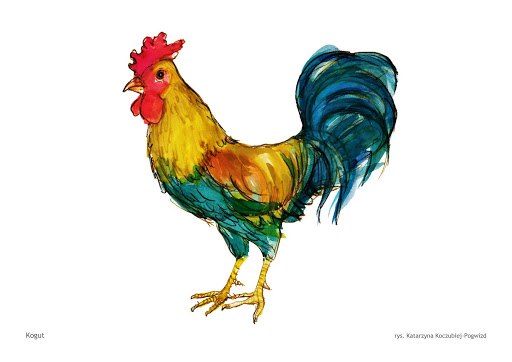 Praca plastyczna KOGUT – zabawa kolorami. 

Na stolikach przygotowane są farby plakatowe w czterech kolorach, pędzel i kartka. Zadaniem dzieci jest pomalować własną dłoń farbą  i odbić na kartce. Każde dziecko może odbić swoją dłoń kilka razy. (Jedno odbicie – jeden kolor)
Po wyschnięciu dzieci dorysowują dziób, grzebień, pazury i doklejają piórka bądź kawałki bibuły. 

Można stworzyć kogucika przestrzennego poprzez wycięcie odbitych dłoni z kolorowego papieru. 
(Przykładowe zdjęcia)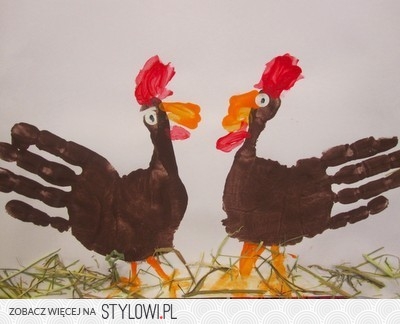 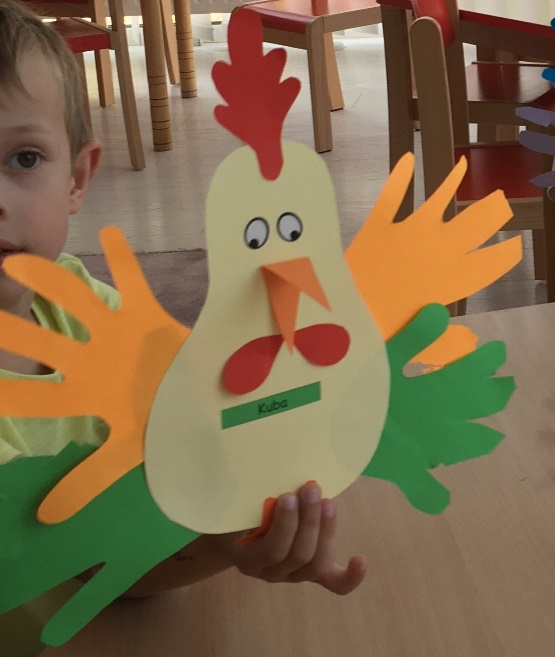 
--------------------------------------------------------------------------------------------------------------------------------------
„Zwierzęta mieszkające na wsi” - rozwiązywanie zagadek słowno – obrazkowych 

Dzieci siedzą na dywanie, na środku leżą różne obrazki przedstawiające zwierzęta mieszkające na wsi. Rodzic czyta zagadkę, dzieci mają za zadanie odnaleźć obrazek i pokazać rozwiązanie, obrazki odkładamy z boku. Jeżeli zostaną zwierzęta, o których nie było zagadki dzieci układają same. 

1. Jestem różowa, tłusta i kwiczę. 
kiedy w chlewiku zapasy ćwiczę. (świnia) 

2. Ptak jest ze mnie kolorowy 
i gulgotać wciąż gotowy. (indyk) 

3. Ma skrzydełka dwa, 
mówi: kwa, kwa, kwa. (kaczuszka) 

4. Spotkasz go w stajni albo zagrodzie, 
a jego ogon zawsze jest w modzie. (koń) 

5. Mogę, gdy zechcę, dać dla człowieka 
nawet wiaderko pysznego mleka. (krowa) 

6. Za każde jajko, małe i duże, 
podziękuj, proszę, gdaczącej… (kurze) 

7. Jestem biała, jak wąż syczę, 
tyle razy, że nie zliczę 
i lubię chodzić gęsiego, 
czy wiesz kim jestem, kolego? (gęś) 

8. Mam na sobie same loczki, 
futro białe jak obłoczki, 
a gdy czegoś mi się chce 
mówię tylko: me, me, me. (owca) 

Układanie przez dzieci zagadek do pozostałych ilustracji zwierząt. Dzieci samodzielnie układają zagadki do obrazków, które zostały.Rozwiązywanie zagadek dźwiękowych – odgłosy zwierząt. 
Dzieci odgadują, bez podglądania. 
https://www.youtube.com/watch?v=tj2ccM-9kF0--------------------------------------------------------------------------------------------------------------------------------------

Dla chętnych rodziców i dzieci BONUS - zajęcia muzyczne!! 
Potrzebne będą dzwonki (tzw. Cymbałki) bądź instrument klawiszowy. 


Dzieci siedzą na dywanie, każde przed sobą ma dzwonki. 
„Tworzymy muzykę” – improwizacje dzieci. 
Dzieci indywidualnie grają na dzwonkach, tworząc swój muzyczny utwór. Zwrócenie uwagi na właściwe trzymanie pałeczki oraz estetykę gry. Niech dzieci same kontrolują dynamikę (granie ciche i głośne)

„Gama C-dur” – śpiew zbiorowy z rodzicami (utrwalenie – dzieci już znają) i indywidualny gamy z jednoczesnym graniem przez rodzica na pianinie lub innym instrumencie. 

„Gramy i śpiewamy gamę C-dur” – indywidualne granie i śpiew gamy. Do, re, mi, fa, sol, la, si, do – przeliczanie, z ilu dźwięków składa się gama. Granie indywidualne przez dziecko z jednoczesnym śpiewaniem gamy – uderzanie pałeczką w kolejne dźwięki. 

„Kurki trzy”- słuchanie piosenki, 
https://www.youtube.com/watch?v=kjsQMae37dA

„Kurki trzy”- nauka słów i zwrotki piosenki. 

Wyszły w pole kurki trzy
I gęsiego sobie szły.
Pierwsza przodem, w środku druga,
Trzecia z tyłu oczkiem mruga.
I tak sobie kurki trzy
Raz dwa! Raz dwa! W pole szły!

A pod stogiem ziarnka są,
Zjadły kurki ziarnek sto.
Myśli sobie każda kurka:
"Po co wracać na podwórko?
Smaczne ziarnka tutaj są,
Nie na próżno więc się szło".

Chłop szedł miedzą do swej wsi
I zobaczył kurki trzy.
Krzyknął: "Pozwól kurze grzędy,
Ona wnet Ci wlezie wszędy!"
Klasnął w dłonie: raz, dwa, trzy
I wypłoszył kurki trzy!

 „Kurki trzy” - gra na dzwonkach przez rodzica. 

Nutowe opracowanie piosenki (można sobie opisać/ okleić klawisze dla ułatwienia)

Do, do, sol, sol, la, la, sol – Wyszły w pole kurki trzy, 
Fa, fa, mi, mi, re, re, do - i gęsiego sobie szły. 
Sol, sol, fa, fa, mi, mi, re, re - Pierwsza przodem, w środku druga, 
Sol, sol, fa, fa, mi, mi, re, re - trzecia z tyłu oczkiem mruga. 
Do, do, sol, sol, la, la, sol – i tak sobie kurki trzy 
Fa, fa, mi, mi, re, re, do.- raz dwa! Raz dwa! w pole szły!...” 

Nauka gry na dzwonkach. Próby gry na dzwonkach przez dzieci.

KARTY PRACY: 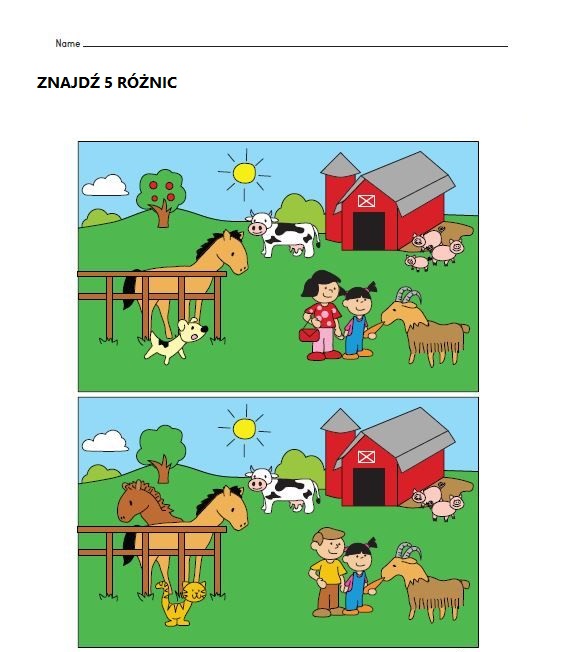 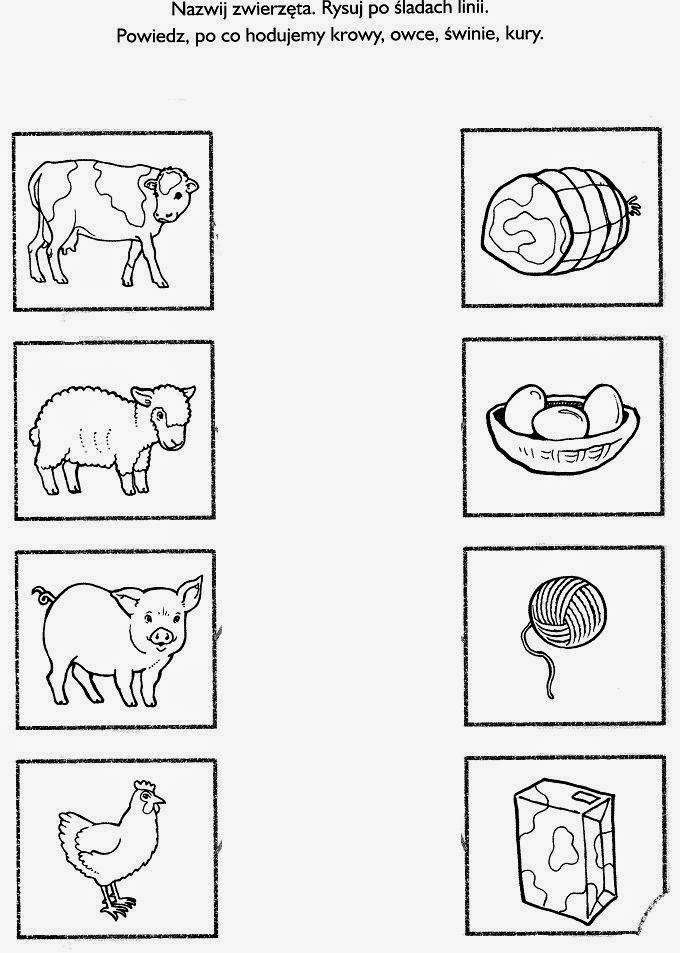 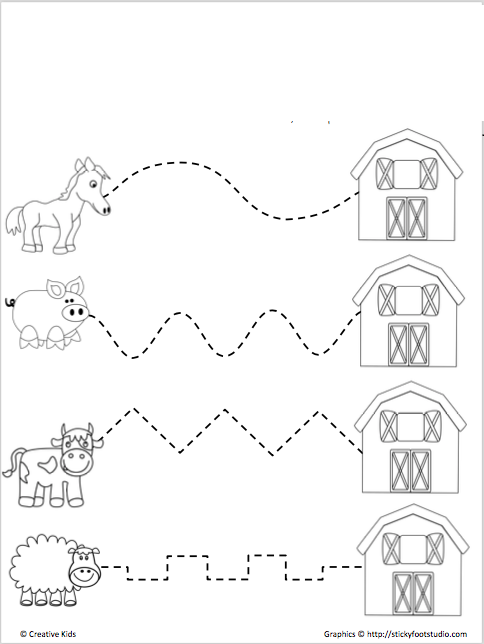 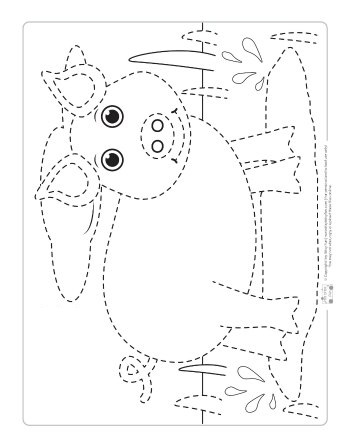 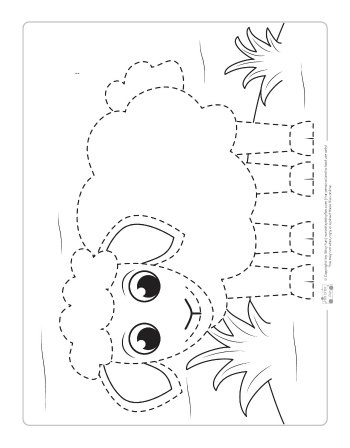 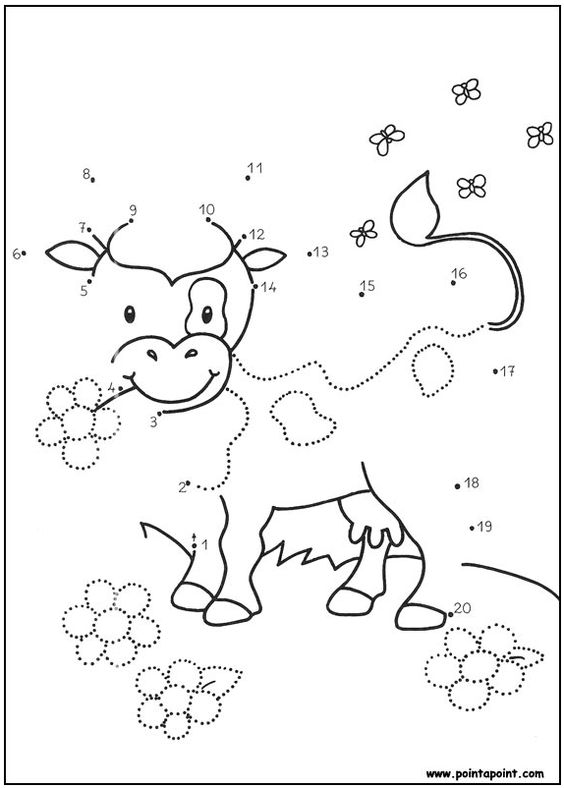 